Publicado en Madrid el 23/06/2020 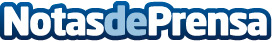 Por qué los cuadros de Delicuadros son el complemento de decoración estrellaLos cuadros modernos son uno de los complementos preferidos para la decoración de las viviendas, restaurantes, negocios, tiendas u oficinas actuales. Igual que sucediese en la época del auge de algunos grandes almacenes y sus muebles pensados para cualquier bolsillo hoy en  día cualquier persona que quiera decorar su casa con estilo podrá hacerlo gracias a la amplia oferta que encontrará de este tipo de cuadrosDatos de contacto:Victor695322938Nota de prensa publicada en: https://www.notasdeprensa.es/por-que-los-cuadros-de-delicuadros-son-el Categorias: Fotografía Interiorismo Artes Visuales Oficinas Consultoría http://www.notasdeprensa.es